King Street Primary & Pre - SchoolHigh Grange Road SpennymoorCounty DurhamDL16 6RA                                                                                                                                         Telephone: (01388) 816078Email: kingstreet@durhamlearning.net         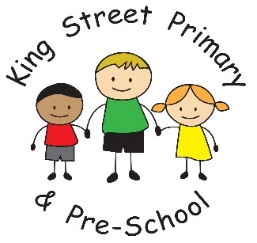 				23nd October 2020Dear Parents/Carers,We are now at the end of this half term and the children have finished on a wonderful day of spooky fun. Thank you for all of the support this term and being patient with one way systems and staggered starts. We really do appreciate it. We are also thankful we have managed to get to this point in the Autumn term without a positive case in school which means that the children have had plenty time to settle into a routine. If after half term we do have a positive case we do have systems in place which will inform you of this and what action must be taken. We take our advice from Public Health England once a case has been reported. From the 1st day of self-isolation children will be able to access work from their teacher on Eschools. The teacher will set regular work for them and keep in contact with them. They will also be sent home with a workbook for any writing, plus any equipment they may need. The majority of the work set can be completed independently by the children but we do encourage you to monitor their online activity to ensure they are only using sites that the teacher has directed them to. Half term funThe Helping Spennymoor Facebook page, along with the Spennymoor Youth and Community Association (SYACA) are organising a Pumpkin Trail to replace Trick or Treating on Halloween night. Houses will display a pumpkin, and decorate if they wish, then register their address. On the 28th, the map is being released with all the participating houses, and families can plan a route. The idea is that parents reward their children instead of the usual trick or treating, e.g. put a sweet in their bucket every time they find a pumpkin (we're doing 10p a pumpkin!). See either the Helping Spennymoor Facebook page, https://syaca.events.idloom.com/pumpkin-trail?fbclid=IwAR3zKksgVeoLKN_fTj5jDVA5kKROXqVxMcKuVcKZ2SRpT2GH_wyBRCkdCmE or ring the SYACA 01388 816331.Helping Spennymoor and the SYACA are also organising a Pumpkin Carving competition. Instructions from the fb page: All carved pumpkin pictures must be added to the community album- pumpkin competition. Helping Spennymoor members can vote on their favourite picture by clicking the like button next to the picture. Top ten carvings will go into a draw and four winners chosen. Thanks to Spennymoor Town council for donating love to shop vouchers- 1st prize-£25, 2nd prize -£10 and third prize-£5x2. Closing date is Wednesday 28th October then the Mayor Cllr Liz Maddison will pick our winners. Flu immunisation catch up clinicsIf your child did not receive the flu immunisation and you now wish them to have it, a letter was sent out earlier this week with dates and venues where you can take your child to receive it. If you require another copy of these clinic dates please email the school.After School childcareWe had hoped to be able to offer extended hours for our childcare service but due to the increasing number of cases in County Durham, we do not feel that this is an appropriate time to make changes to our cleaning plan and therefore the collection time will remain at 415pm. We will keep this under constant review and hope to be able to revise it soon. We hope you have a lovely half term break – even with the current restrictions in place. If there is anything you would like to contact us about, including if your family circumstances have changed and you feel you may now be entitled to Free School meals, email the school office at kingstreet@durhamlearning.netYours sincerely J Bromley Headteacher